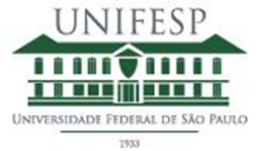 Disciplina / Curso:Título da Aula:Professor:Disciplina / Curso:Título da Aula:Professor:Disciplina / Curso:Título da Aula:Professor:Disciplina / Curso:Título da Aula:Professor:______________________________
ASSINATURA DO DOCENTE______________________________
ASSINATURA DO DOCENTE______________________________
ASSINATURA DO DOCENTEData e Horário:Data e Horário:Data e Horário:______________________________
ASSINATURA DO DOCENTE______________________________
ASSINATURA DO DOCENTE______________________________
ASSINATURA DO DOCENTEData e Horário:Data e Horário:Data e Horário:NºMatrículaNomeCursoTermoAssinatura do aluno1234567891011121314151617181920212223242526272829303132